Confluence and Jira User Migration PreparationPurpose: This document was created to help Confluence and Jira users understand and prepare components of their spaces and pages pre- and post-migration. See pages 3-4 for Migration Actions Summary charts, or Select an item from the Table of Contents below to access more detailed instructions.Confluence Migration Actions Summary ChartJira Migration Actions Summary ChartPre-Migration InstructionsConfluence – Personal DraftsPersonal drafts are unpublished pages in Confluence. These do not migrate to the Atlassian Cloud.InstructionsSelect your personal avatar in the top right corner of the Confluence screen, and then select Drafts from the dropdown menu.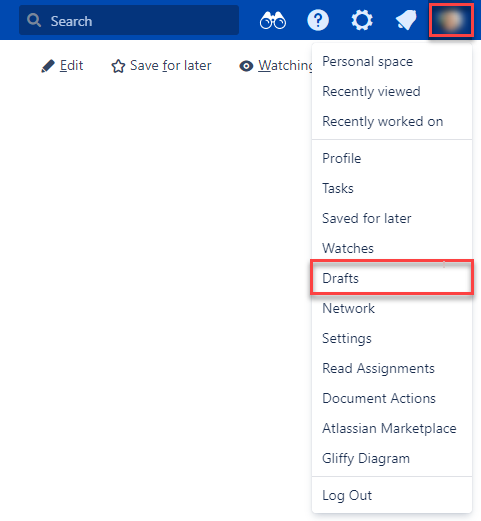 Choose the Actions menu and choose to either Resume to open the page editor or Discard. 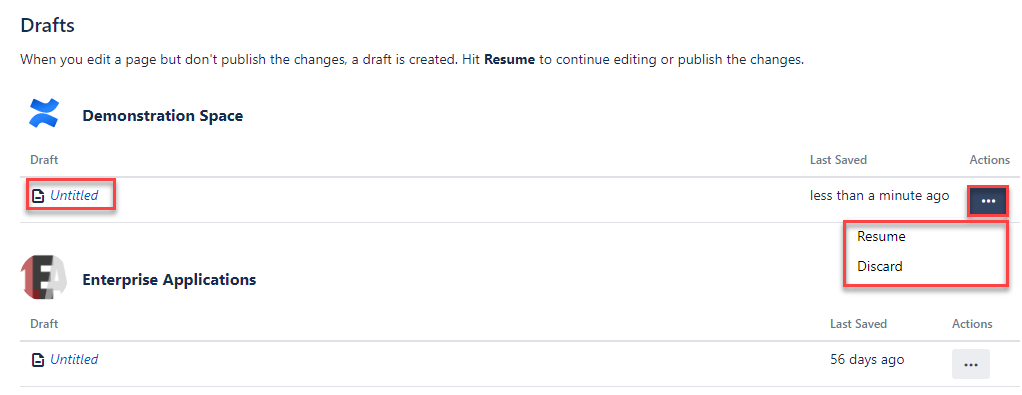 Be sure to publish any pages you wish to migrate.Post-Migration InstructionsConfluence – Children Display Macro – Child Depth DescendantsThis macro is used to display a list of pages from a specific part of the page hierarchy. This issue will appear as missing content in the content section of a main space page.InstructionsEdit the macro and increase “Child Depth Descendants” by 1.Select the edit page icon or the keyboard shortcut “e”. Select the Child Display macro and select Edit on the macro menu.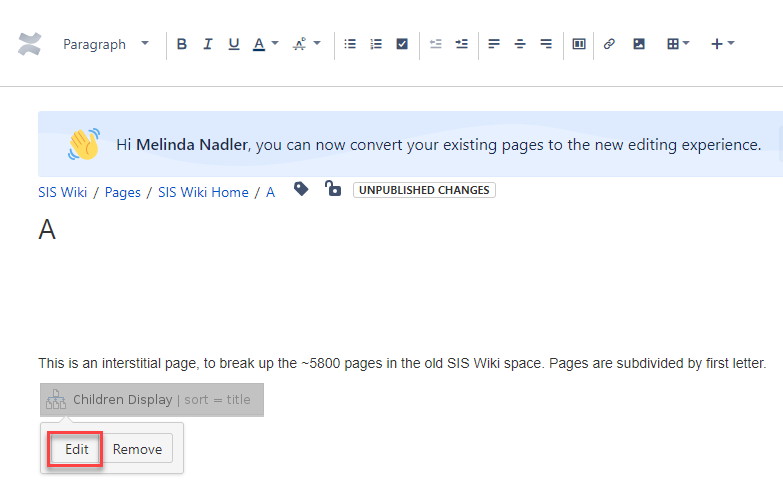 Increase the “Depth of Descendants” field number by 1 in the left pane menu and select Save. Then select Publish in the page editor to see the corrected list.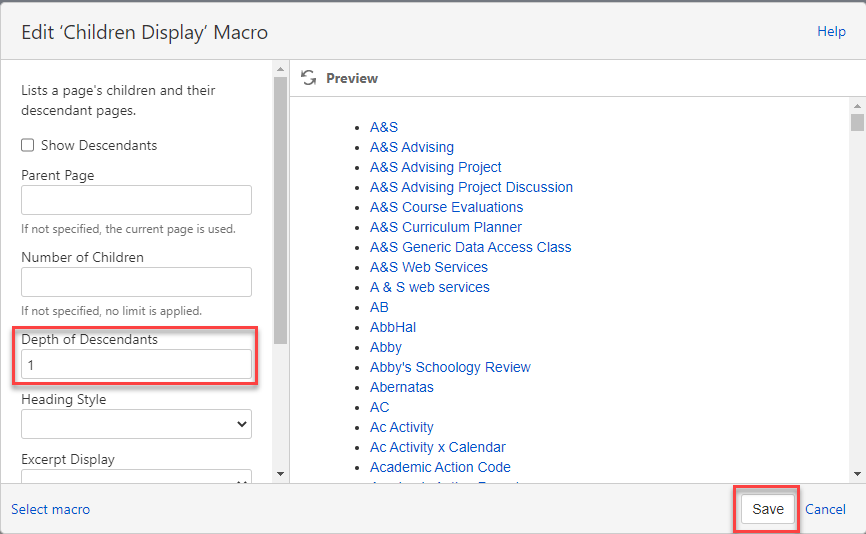 Confluence – Children Display Macro – Sort OrderThis macro is used to display a list of pages from a specific part of the page hierarchy. The default sort order for Confluence child pages does not match the sort order in our legacy Confluence environment.Below is an image of the child page sort order in our legacy environment. Special characters (i.e., &) are listed before alphabetic characters.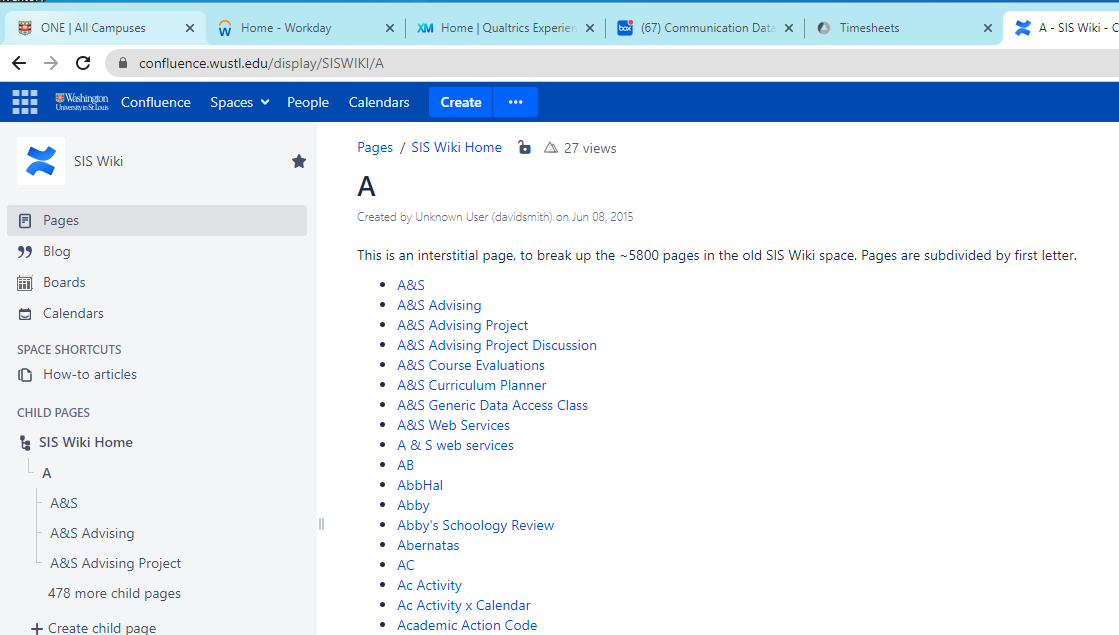 In the Atlassian Cloud, the default sort order lists special characters after alphabetic characters.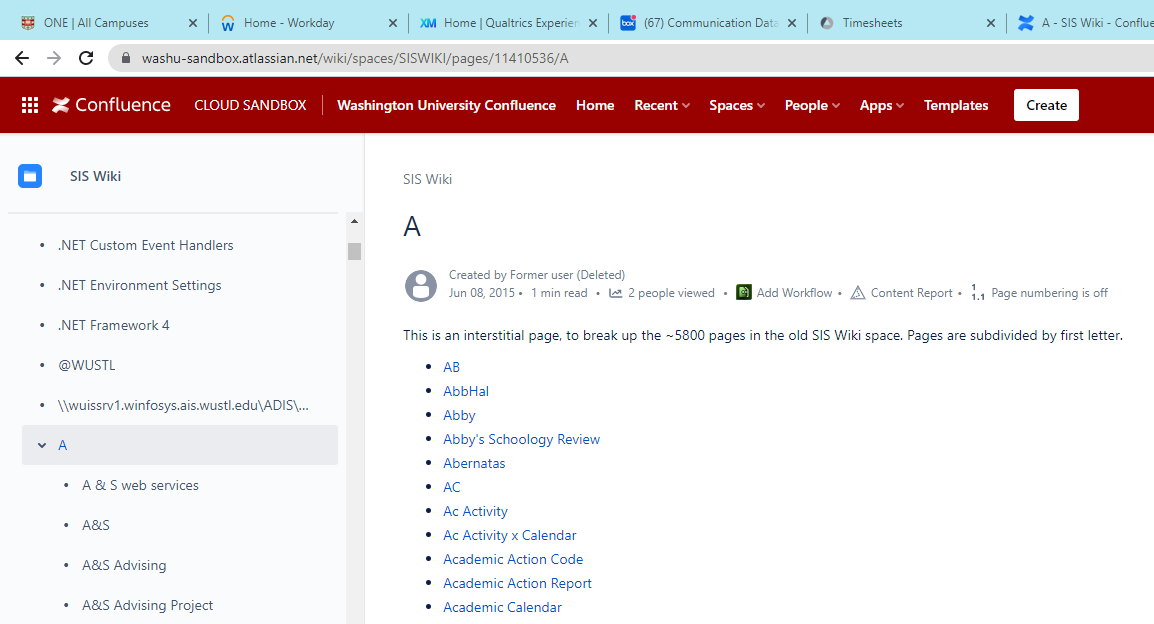 InstructionsEdit the Child Display macro to sort by Title. Select the edit page icon or the keyboard shortcut “e”. Select the Child Display macro and select Edit on the macro menu.Scroll down through the left pane menu to find “Sort Children By” and select title from the drop-down menu and select Save. Then select Publish in the page editor to see the corrected list.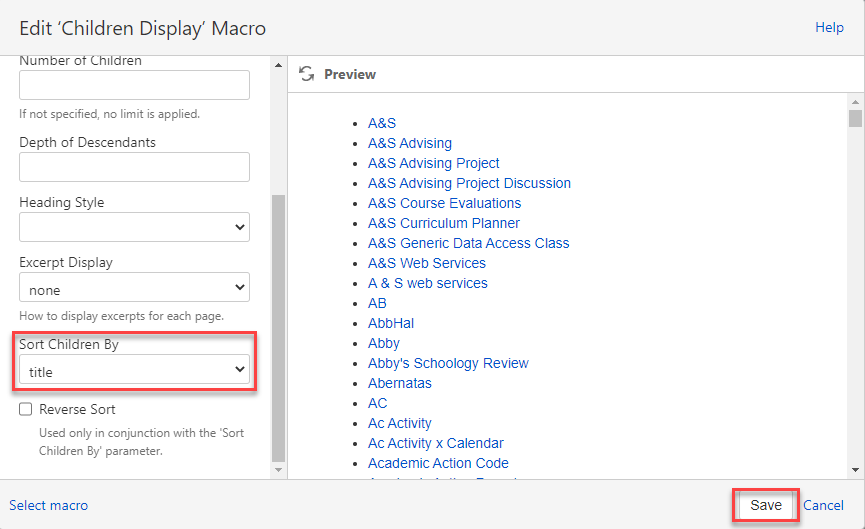 Confluence - Cloud Editor ConversionSome users are experiencing errors upon converting to the Cloud Editor. They are faced with this message: “Unable to locate JIRA server for this macro. It may be due to Application Link configuration.” InstructionsConvert the page a second time. These are the instructions for converting to the Cloud editor. Confluence – Comala BoardsComala boards are used as a visual method to brainstorming or managing your ideas using cards and linked pages. These do not migrate and will need to be recreated by users.InstructionsRecreate Comala boards using Comalatech’s User Guide.Confluence – External Links to Confluence Spaces and PagesSpace and Page URLs will change in the Atlassian Cloud. External links to Confluence Spaces and Pages will initially lead to the read-only legacy environment (eg. bookmarks, KnowledgeBase articles, etc.)InstructionsUsers will need to reconfigure external links to Confluence pages by replacing the legacy URL with the Cloud URL.Confluence - Jira Report Macro The Jira Report Macro allows users to view a list of Jira issues based on a filter. An error may appear after Cloud conversion. (See the image below.)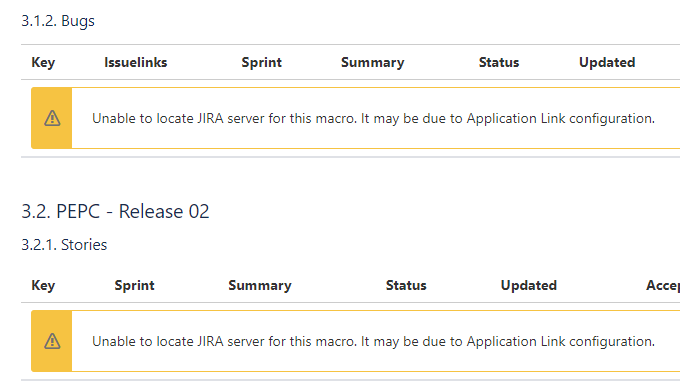 InstructionsEdit the Jira Macro filter to remove double quotes and replace them with single quotes to display issues as expected.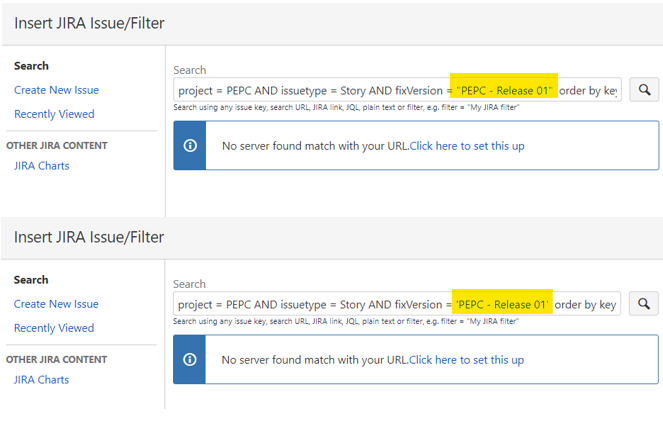 Corrected macro image below: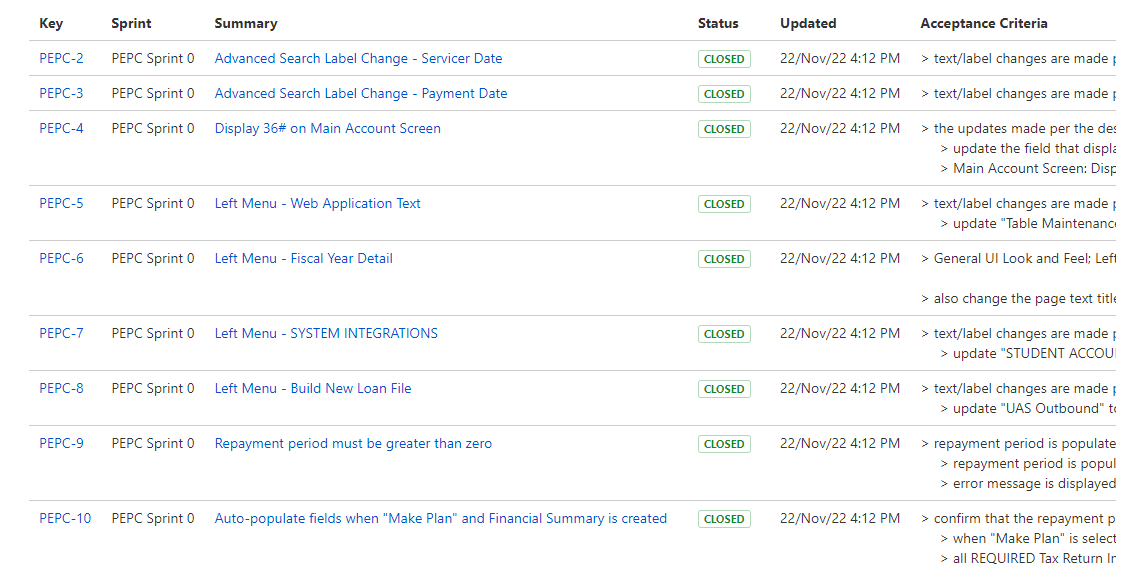 Confluence – Personal AvatarsPersonal avatars are an optional feature in Confluence, allowing the user to customize their appearance in Confluence. The default avatar uses the user’s initials. These avatars do not migrate and will need to be re-assigned in the Cloud instance.InstructionsSelect your user avatar (initials) in the top right corner of the screen in Confluence. Then select Manage Account.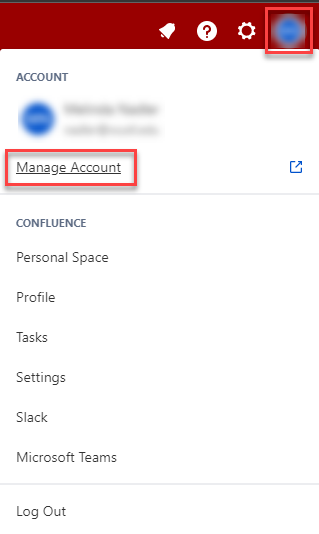 The Profile and visibility screen will appear. Select the current avatar to open the avatar menu. Select Add profile photo and upload the avatar of your choice from your device.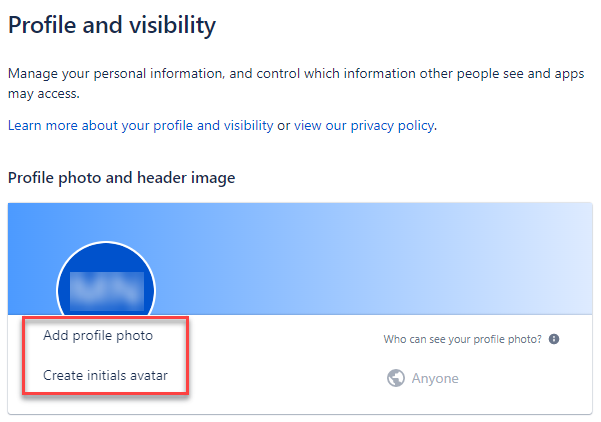 Confluence – Personal SpacesA Personal Space serves a location to organize your notes and often serve as a dashboard for the user. Personal spaces do not migrate and will need to be recreated in Cloud by the user. InstructionsOpen both the legacy personal space and your new Cloud personal space in separate windows. Copy and paste relevant data to your new Cloud space. Reference Atlassian’s Customize your Personal Space support page as needed.Confluence – Space ShortcutsSpace shortcuts are links in the left pane menu to assist users of your space with navigation. Space shortcuts do not migrate to the Atlassian Cloud. Each space owner will need to recreate space shortcuts.InstructionsFrom the left-pane menu of a Space, select Add shortcut.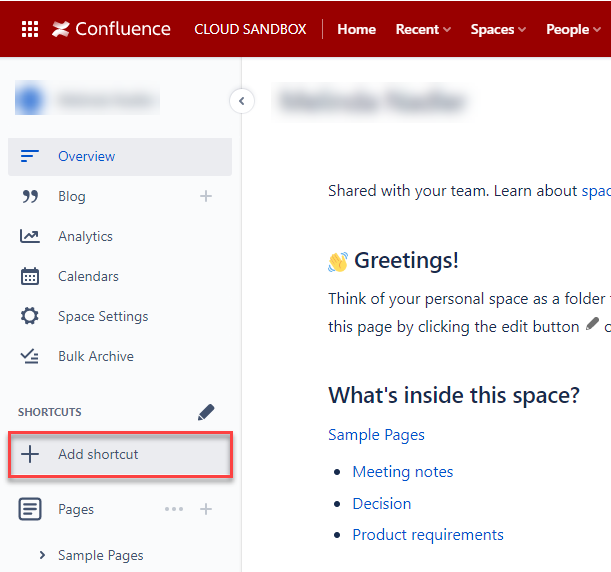 Complete the required fields in the “Edit shortcuts” menu and select Save.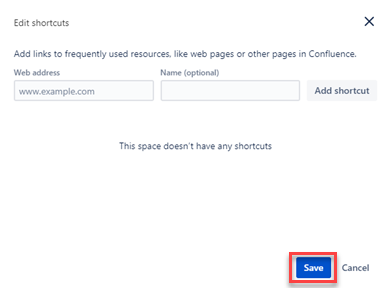 Confluence – Team CalendarsTeam Calendars allows you to create calendars for yourself and your team, and view other calendars from your organization, all in one place. These do not migrate to the Atlassian Cloud and will need to be recreated or manually migrated by the user.InstructionsTo manually migrate the team calendar, users will need to export the team calendar as an .ics file and import that file to the Cloud instance. Refer to Atlassian’s How to Migrate Team Calendars data from Server to Cloud instructions for assistance.Jira – AutomationAutomation allows users to automate actions within their projects based on user-defined criteria. Automation rules do not migrate from Server to Cloud and will need to be manually recreated by the user. This only affects Group 2.InstructionsProject owners can recreate the rules in the Cloud Sandbox environment and export/import automation rules from Sandbox into Production Cloud site after project has been migrated to Production.  Import/Export will be executed by Jira Admin. This pertains only to Group 2 migration.Refer to Atlassian’s Create and edit Jira automation rules support page for assistance.Jira - Boards not connected to migrating projectsWhen filters, Scrum, and Kanban boards are not connected to a migrating project, they will not migrate to the Cloud.InstructionsRecreate relevant Scrum and Kanban boards in Cloud. Use Atlassian’s Learn how to create agile boards in Jira Software tutorial for assistance.Jira – Cross-Project Scrum and Kanban boardsCross-Project boards are those that reference more than one project. These do not migrate to the Cloud and will need to be recreated in Cloud.Image of a Cross-Project board: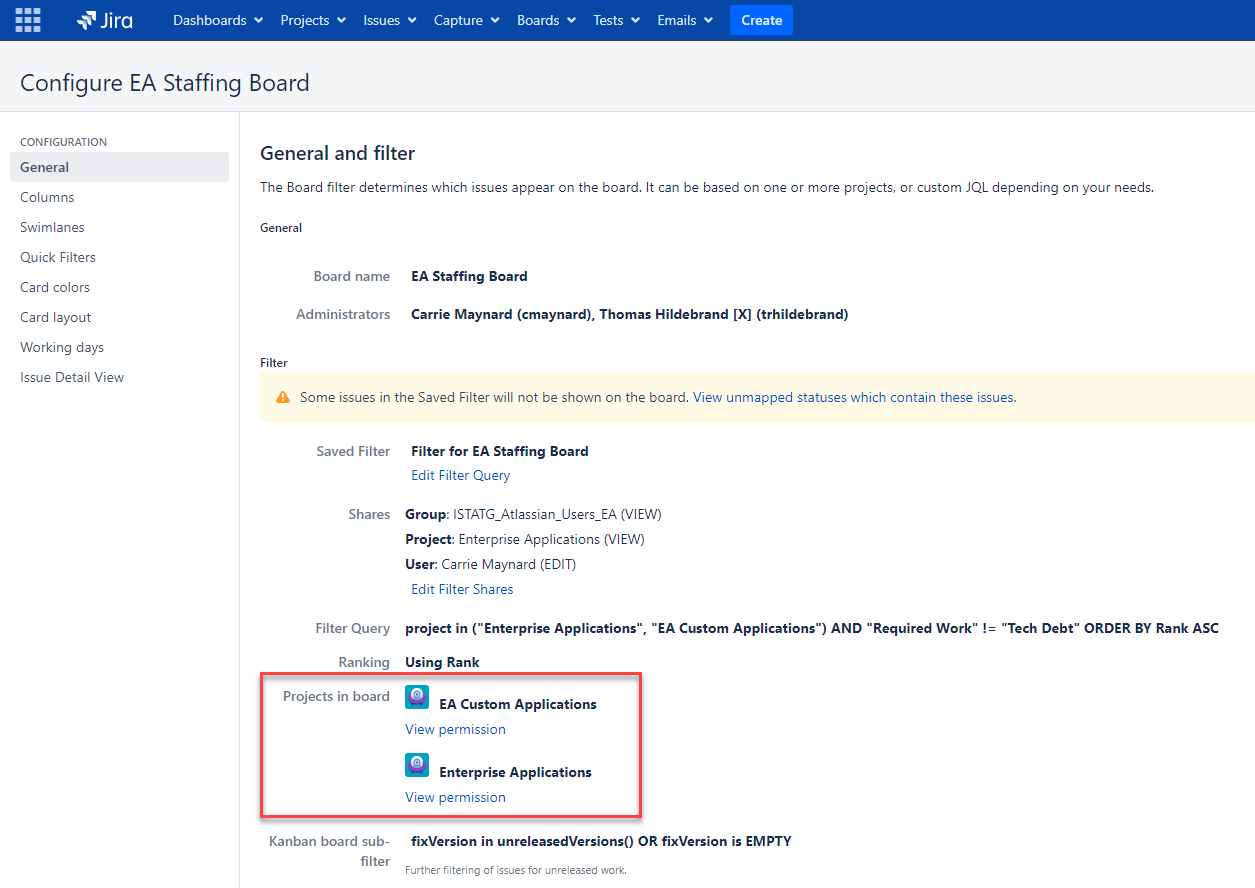 InstructionsUse Atlassian’s Learn how to create agile boards in Jira Software tutorial for assistance.Jira – DashboardsA dashboard is a display of gadgets used to help you organize your projects, assignments, and achievements in different charts. These do not migrate to the Atlassian Cloud. InstructionsThe system administrators are currently testing a workaround. To recreate a dashboard in Cloud, refer to Atlassian’s Create and edit dashboards support page for assistance.Jira - Epic LinkIn Cloud, sometimes an Epic Link is required, but does not have an asterisk to indicate its requirement. If an Epic is not selected but is required, an error message will appear and let the user know to enter an Epic. 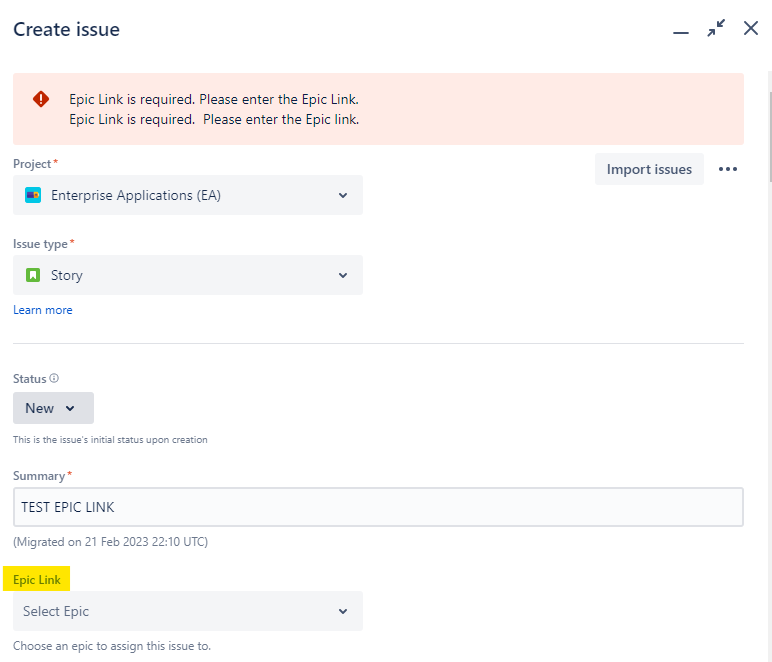 InstructionsAdd the Epic Link when you receive the error message.Jira – External Links to JiraProject and issue URLs will change in the Atlassian Cloud. External links to Jira entities will will initially lead to the read-only legacy environment (eg. bookmarks, KnowledgeBase articles, etc.)InstructionsUsers will need to reconfigure external links to Jira entities by replacing the legacy URL with the Cloud URL.Jira – Filters on non-migrating boardsJira filters are saved searches that can be re-used. Filters connected only to non-migrating boards may not migrate depending on the permissions configuration.InstructionsThe project team is working to learn more.Refer to Atlassian’s Save your search as a filter support page to learn more about creating, running, and managing your filters in Jira.Jira – Images in Jira Text BoxesIn migrated projects, images in Jira text boxes do not appear when the issue is first opened. Caching issues are causing the images appear unavailable.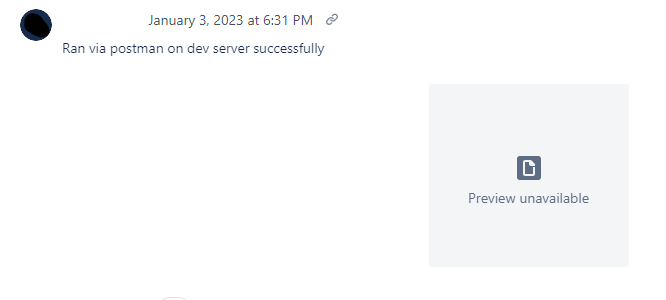 InstructionsReload the issue a few minutes later to load the images.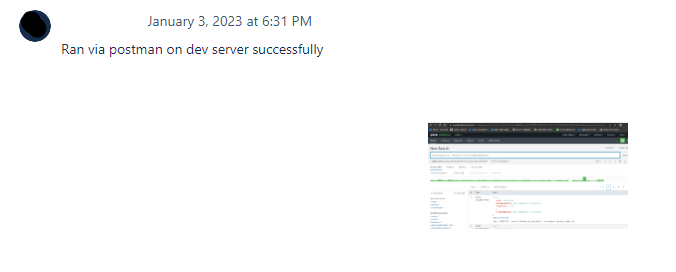 Jira – Links to non-migrating issues or entitiesAny link in Jira referencing a non-migrating issue or entity will no longer work once the legacy instance of Jira is retired. These will be available as read-only until October 2023.InstructionsThere is no action necessary. Jira – Links to Jira or Confluence in text fields (details, comments, etc.)Any link in a Jira text field, such as the Description field or a comment referencing another Jira issue or entity, or a Confluence page, will need to be reconfigured in the Cloud environment.InstructionsUsers will need to manually replace relevant links in text fields.Jira – Personal AvatarsPersonal avatars are an optional feature in Jira, allowing the user to customize their appearance in Jira. The default avatar uses the user’s initials. These avatars do not migrate and will need to be re-assigned in the Cloud instance.InstructionsSelect your user avatar (initials) in the top right corner of the screen in Jira. Then select Manage Account.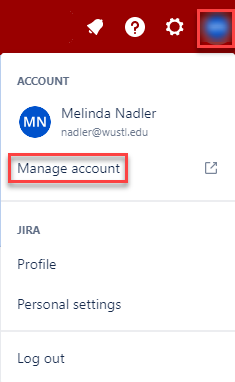 The Profile and visibility screen will appear. Select the current avatar to open the avatar menu. Select Add profile photo and upload the avatar of your choice from your device.Jira – Project AvatarsProject avatars are a feature in Jira that helps distinguish projects from one another. These avatars do not migrate and will need to be re-assigned by Project owners in the Cloud instance.InstructionsSelect the Project Settings icon at the bottom of the left pane menu.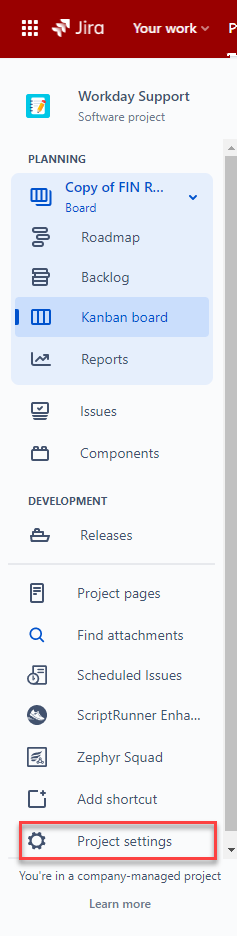 Select Upload Image.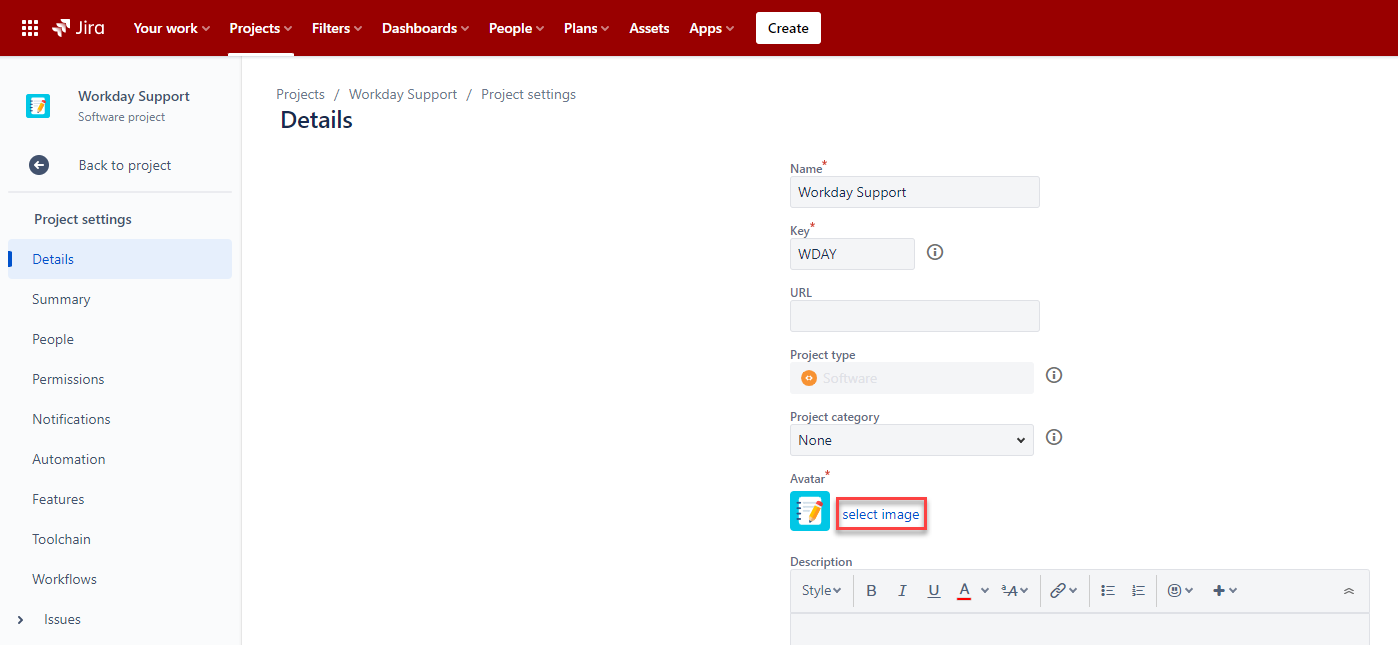 Upload or select an existing avatar and select Close.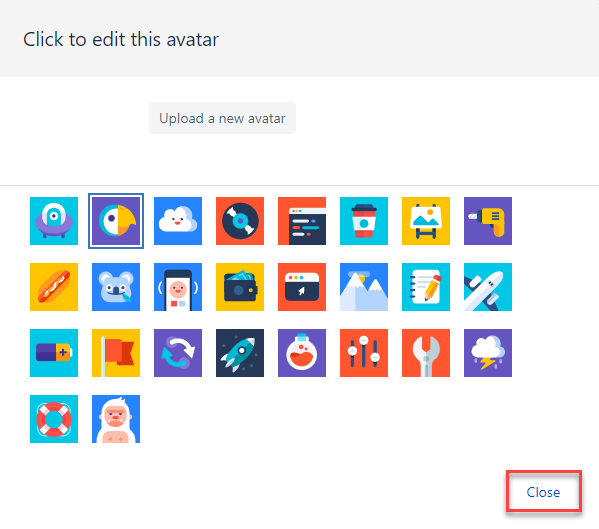 Be sure to select Save details on the bottom of the Project Settings page to confirm your selection.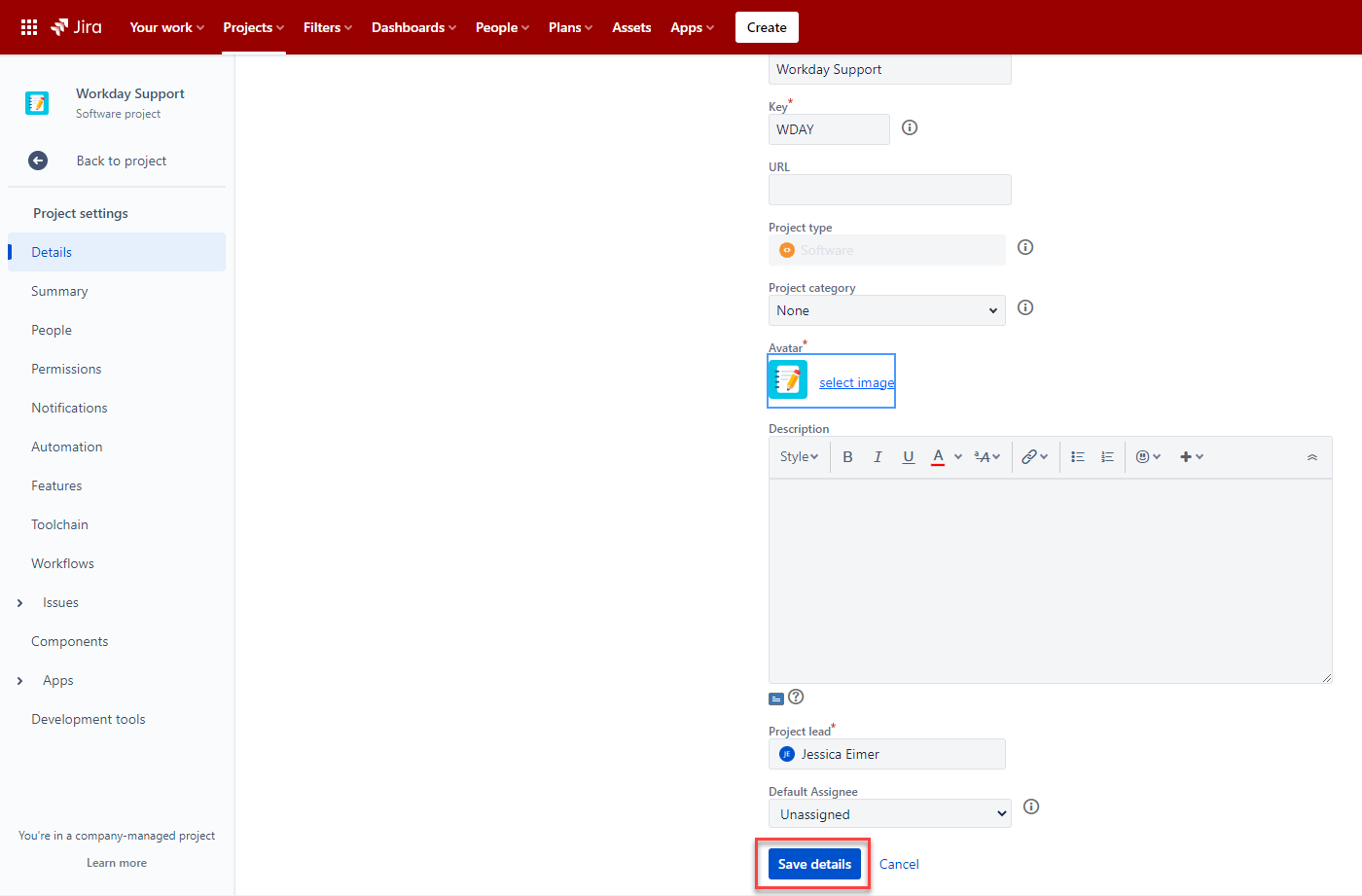 Jira – Scrum and Kanban boards not connected to a migrating projectScrum and Kanban boards not connected to migrating projects will not migrate and will need to be recreated by the project owner in Cloud.InstructionsUse Atlassian’s Learn how to create agile boards in Jira Software tutorial for assistance.Jira – Timesheet GadgetsThis time reporting captures time spent on every project flow in Jira. Timesheet Gadgets do not migrate and will need to be recreated by Project owners in the Atlassian Cloud.InstructionsRe-add Timesheet Gadgets to dashboards after your project has migrated.Refer to Tempo’s Team Timesheet Gadget instructions for assistance.System Administrators ActionsConfluence – Internal Links using the Weblink OptionInternal links are links within Confluence that refer to another Confluence page or space. There are three ways to insert a hyperlink in Confluence. 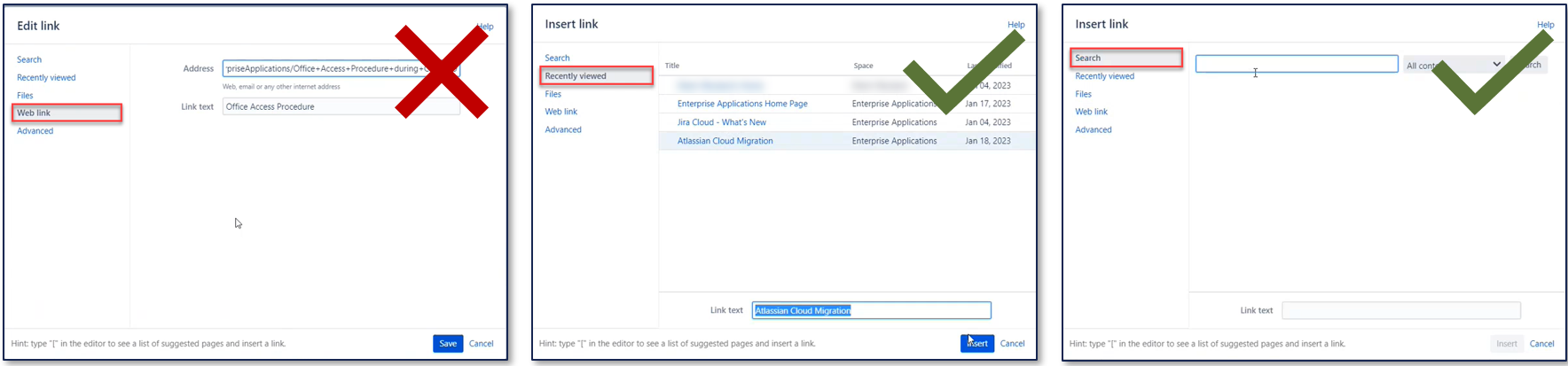 Hyperlinks created using the Web link option will not work in the Cloud instance, but those using the Recent and Search options will migrate since they employ macros. InstructionsThere is a project team workaround. Nothing will need to be done by the end user.Jira – Issue Type NameIn migrated projects, the issue type name does not display.InstructionsThere is a project team work around. Nothing will need to be done by the end user. Jira – Priority ValuesPost migration, Priority Values are not filtered per Project. Priorities per Project are not yet available in Cloud. 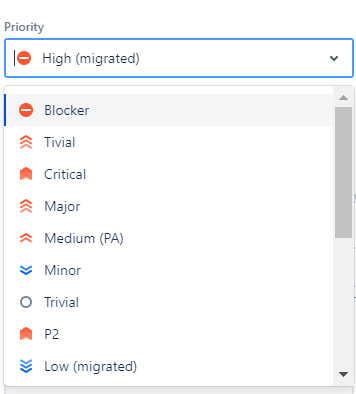 InstructionsAtlassian, our vendor, is working on a suggested enhancement. Jira – ProFormaProForma is used to create forms within Jira issues or requests. These do not exist in Jira Cloud and will not migrate. This only affects Group 2.InstructionsThe system administrators are researching alternative options for use in place of ProForma and consulting with affected users.Feature/FunctionalityPre-Migration ActionsPost-Migration ActionsChildren Display MacroN/AEdit the macro and increase child depth of descendants by 1. Edit the macro and choose Alphabetical in the Sort Order field.Cloud Editor - Errors when converting a legacy page to the new editorN/AConvert the migrated page a second time successfully applies the new Cloud editor.Comala BoardsN/ARecreate Comala boards in Cloud.External links to ConfluenceN/AManually reconfigure links to reference Cloud URLs.Hyperlinks using the Web Link OptionSystem administrators are implementing a workaround. Nothing will need to be done by the end user.System administrators are implementing a workaround. Nothing will need to be done by the end user.Jira Report Macro shows errors when displaying Jira issuesN/AEdit the macro filter to remove double quotes and replace them with single quotes will display issues as expected.Personal AvatarsN/AReassign personal avatars in CloudPersonal Drafts Publish any drafts you'd like to migrate.N/APersonal SpacesN/ARecreate personal spaces in Cloud.Space ShortcutsN/ARecreate space shortcuts in Cloud. Team CalendarsExport your team calendar. Import your team calendar. Feature/FunctionalityPre-Migration ActionsPost-Migration ActionsAutomation (Group 2 only)N/ARecreate automation rules in Cloud.Boards not connected to migrating projectsN/ARecreate necessary Scrum and Kanban boards that are not migrated in Cloud.Cross-Project BoardsN/ARecreate cross-project boards in Cloud. DashboardsEnsure Filters are shared with a migrating Project.Recreate Dashboards that are not migrated in Cloud.Epic Link is required, but does not have an asterisk to indicate its requirementN/AIf an Epic is not selected, an error will appear and let the user know to enter an Epic.External links to Jira N/AManually reconfigure links to reference Cloud URLs.Filters on boards that are not migrated Ensure Filters are shared with a migrating Project.Recreate Filters that are not migrated in Cloud.Images in Jira Text boxes do not appear when the issue is first openedN/AReload the issue a few minutes later will load the images.Issue Type Name does not display System administrators are implementing a workaround. Nothing will need to be done by the end user.System administrators are implementing a workaround. Nothing will need to be done by the end user.Links to issues or entities that are not migratedNo actions recommended. These will be available as read-only until October 2023.No actions recommended. These will be available as read-only until October 2023.Links to Jira or Confluence in text fieldsN/AReconfigure links in comments or details fields to the new Cloud URLs.Personal AvatarsN/AReassign personal avatars in Cloud.Priority Values are not filtered per ProjectN/APriorities per Project are not yet available in Cloud. Atlassian is working on a suggested enhancement.Project AvatarsN/AReassign project avatars in Cloud.ProForma (Group 2 only)N/A, not available in CloudThe system administrators are researching alternatives.Timesheet GadgetsN/ARe-add timesheet gadgets to dashboards following migration.Jira Scheduler Jira Scheduler Jira Scheduler Schedule Issue Templates are limited to 10 sub-tasks when converted in the Cloud EnvironmentN/ATicket submitted to vendor requesting increase threshold. Student Worker to assist with refactoring effort.When selecting a date in the Project Calendar, the day before populates in its placeN/ASaving the day, editing it, and choosing the date again is a work around.The Project Calendar within the Scheduler did not convert N/AThe Project Calendar will need to be recreated in the cloud environment. A Student Worker will assist with recreation.Scheduled Templates can only have one triggerN/AQuarterly tasks converted as 4 separate templates instead of one.